Колка Д.Д.Уфимский государственный нефтяной технический университет, г. Уфа, РоссияИНВЕСТИЦИОННАЯ ПРИВЛЕКАТЕЛЬНОСТЬ САХАЛИНСКОЙ ОБЛАСТИАннотация. В статье представлен анализ инвестиционной привлекательности Сахалинской области. Проведен анализ инвестиционной деятельности региона, выявлены проблемы и разработаны пути повышения инвестиционной привлекательности.	Ключевые слова: инвестиции, инвестиционная активность, риски, регулирование, эффективность.Kolka D.D.Ufa State Petroleum Technological University, Ufa, RussiaINVESTMENT ATTRACTIVENESS. SAKHALIN REGIONAnnotation. The article presents an analysis of the investment attractiveness of the Sakhalin region. The analysis of the investment activity of the region was carried out, problems were identified and ways to increase investment attractiveness were developed.Keywords: investment, investment activity, risks, regulation, efficiency.Введение.Актуальность темы исследования обусловлена тем, что инвестиционная привлекательность региона и муниципального образования является одной из ключевых составляющих развития экономики и социальной сферы. Каждый регион стремится создать условия, которые будут способствовать привлечению инвестиций, так как это способствует увеличению производства, сокращению безработицы и повышению уровня жизни населения. Сахалинская область является одним из ключевых регионов России с богатыми природными ресурсами, такими как нефть, газ, уголь и рыба. Эти ресурсы представляют значительный потенциал для инвестиций в различные отрасли. На сегодняшний день добыча полезных ископаемых – главная базовая отрасль для инвестиций в основной капитал Сахалинской области. Однако новый портфель приоритетных проектов с объемом инвестиций свыше 580 млрд. руб. в сферах транспорта и логистики, новой энергетики, инженерной инфраструктуры, комфортной среды, промышленности и туризма существенно меняет инвестиционный ландшафт региона [6]. Проблема исследования. Сахалинская область сталкивается с проблемами, которые требуют внимания и принятия мер. Введение новых международных санкций создает дополнительные трудности для привлечения инвестиций и развития региональной экономики, потому необходимо провести исследование инвестиционной привлекательности Сахалинской области, чтобы определить ее текущее состояние и выработать эффективные стратегии для устойчивого развития. Анализ опыта Сахалинской области может помочь другим регионам разработать эффективные стратегии по привлечению инвестиций и развитию своей экономики.В качестве теоретической базы исследования были использованы работы таких авторов, как Л.Г. Ахтариева, С.А. Дегтярев, М.Л. Князева, М.В. Куваева, М.И. Князева, Ю.В. Львова, Е.Г. Марамыгин, С.А. Чудиновских, М.С. Юзвович, Л.Ш. Янгульбаева.Основная часть.Понятие «инвестиционная привлекательность» имеет различные определения. Рассмотрим несколько определений из различных источников (табл. 1).Таблица 1 – Понятие «инвестиционная привлекательность региона»Таким образом, во всех определениях под инвестиционной привлекательностью региона понимается состояние экономики и инвестиционного потенциала территории, которое определяется по ряду экономических, финансовых, социальных и политических показателей. Также во всех определениях упоминается риск, который может повлиять на привлекательность региона для инвесторов.В Российской Федерации термин «инвестиционная привлекательность» не фиксирован в законодательных и других нормативных актах, однако законодательное регулирование инвестиционной деятельности развито на высоком уровне. Основным регулирующим документом выступает Федеральный закон «Об инвестиционной деятельности в Российской Федерации, осуществляемой в форме капитальных вложений» от 25.02.1999 № 39-ФЗ [1]. Он регулирует инвестиционную деятельность в России, осуществляемую в форме капитальных вложений, а также определяет правовые основы инвестиций, их государственное регулирование и механизмы привлечения иностранных инвестиций.Сущность инвестиционной привлекательности состоит в том, что она является важнейшим индикатором, отражающим потенциал и перспективы развития объектов инвестирования, а также привлекательность их для инвесторов с точки зрения соотношения риска и доходности вложений. От уровня инвестиционной привлекательности зависит приток инвестиций, который, в свою очередь, является двигателем экономического роста и развития.Сахалинская область – один из крупных приграничных регионов Российской Федерации. Сахалинская область является одним из ключевых регионов России с богатыми природными ресурсами, такими как нефть, газ, уголь и рыба. Эти ресурсы представляют значительный потенциал для инвестиций в различные отрасли. На сегодняшний день добыча полезных ископаемых – главная базовая отрасль для инвестиций в основной капитал. Однако портфель новых приоритетных проектов с объемом инвестиций свыше 580 млрд. руб. в сферах транспорта и логистики, новой энергетики, инженерной инфраструктуры, комфортной среды, промышленности и туризма существенно меняет инвестиционный ландшафт региона [2]. С 15 марта 2020 года был образован орган исполнительной власти Сахалинской области – министерство инвестиционной политики Сахалинской области [2]. Министерство инвестиционной политики Сахалинской области является органом исполнительной власти Сахалинской области, осуществляющим функции по выработке региональной государственной политики и нормативному правовому регулированию в сфере инвестиционной деятельности.В 2021 году в целях создания системы поддержки новых инвестиционных проектов была разработана инвестиционная декларация Сахалинской области. Согласно Инвестиционной декларации Сахалинской области, главными целями инвестиционного развития Сахалинской области являются увеличение реального роста инвестиций в основной капитал в качестве вклада в достижение национальной цели развития «Достойный, эффективный труд и успешное предпринимательство», улучшение инвестиционного климата путем установления понятных и прозрачных условий ведения инвестиционной деятельности на территории Сахалинской области [2].Основными направлениями, за счет которых будет обеспечен рост инвестиций в основной капитал, станут:– развитие энергетики, в том числе альтернативной;– развитие экономики за счет повышения глубины переработки сырья и создания продукции с высокой добавленной стоимостью;– развитие логистической отрасли;– развитие сферы туризма и услуг.Сегодня в Сахалинской области сформирован пул из более 170 инвестиционных проектов, направленных на диверсификацию экономики общим объемом порядка 600 млрд. рублей инвестиций. Среди них: развитие нефтегазовых сервисов через создания нефтегазового индустриального парка, строительство агропромышленного парка с оптово-распределительным центром, развитие лесопереработки (производство CLT панелей, OSB плит, пеллет), создание завода по производству цемента, развитие малотоннажного СПГ, строительство туристической инфраструктуры на Курильских островах и в ТОР «Горный Воздух», и другие.В августе 2022 года Сахалинская область вошла в число семи пилотных регионов, приступивших к реализации проекта «Сквозной инвестиционный поток», который был инициирован Министерством экономического развития Российской Федерации и государственной корпорацией «Росатом». Данный проект направлен на оптимизацию процедур, связанных с формированием свода инвестиционных правил, включающих в себя предоставление земельных участков, подключение к инфраструктуре, получение разрешений на строительство и ввод объектов в эксплуатацию, а также регистрацию прав собственности. Реализация проекта «Сквозной инвестиционный поток» призвана способствовать повышению эффективности инвестиционной деятельности в регионе и созданию благоприятных условий для привлечения инвестиций в экономику Сахалинской области [6].По данным Росстата, за 2022 г. ВРП Сахалинской области вырос на 23,62% по сравнению с 2021 годом и составил 1 530,3 млрд руб., что обусловлено ростом таких секторов, как транспортника и хранение, а также строительство (рисунок 1).Рисунок 1 – Объем ВРП за 2019-2022 гг., млрд руб. [6]В 2022 году в Сахалинскую область было инвестировано 269,3 млрд. руб. организациями всех форм собственности. Индекс физического объема за 2022 год составил 101,5% относительно 2021 года, что выше, чем в 2021 году по сравнению с 2020 годом (100,2%). Лидерами по объему инвестиций в основной капитал являются города Южно-Сахалинск, Углегорский, Южно-Курильский и Ногликский районы. В распределении инвестиций наибольшую долю занимают следующие секторы: «добыча полезных ископаемых» - 39,2% (в 2021 году - 44,6%), «транспортировка и хранение» - 20,5% (в 2021 году - 19,2%) и «строительство» - 10,1% (в 2021 году - 7,6%). Таким образом, произошло значительно снижение объема инвестиций в добычу полезных ископаемых в структуре основного капитала. Однако наблюдается рост по таким сферам деятельности, как транспортировка и хранение, строительство (рисунок 2).Рисунок 2 – Структура инвестиций в основной капитал в 2021-2022гг., % [6]Инвестиции в основной капитал Сахалинской области осуществляются за счет как собственных, так и привлеченных средств, причем значительная доля последних поступает из бюджетов субъектов Федерации (22 055,9 млн. руб.), кредитов банка (13 275,9 млн. руб.) и прочих средств (56 559,0 млн. руб.).Большой вклад в развитие экономики вносят резиденты территорий опережающего развития (ТОР). С момента введения преференциальных режимов в Сахалинской области резидентами ТОР и СП стали 96 компаний, которыми запланирована реализация инвестиционных проектов общей стоимостью 87,2 млрд. рублей с созданием более 7 тысяч новых рабочих мест. Резидентами уже вложено 62,7 млрд. рублей инвестиций и создано более 4 тысяч рабочих мест. По состоянию на 01.01.2023 статус резидента свободного порта Владивосток на территории Сахалинской области получили 48 инвесторов: 30 резидентов осуществляют деятельность в свободном порту Владивосток-Корсаков, 18 резидентов – в свободном порту Владивосток-Углегорск [8].В перспективе до 2028 года по проектам резидентов свободного порта Владивосток объём частных инвестиций составит порядка 28 млрд. руб., планируется создать 2 102 новых рабочих мест.Объем инвестиций, вложенных резидентами ТОР и СП, млрд. рублей показан на рисунке 3.Рисунок 3 – Объем инвестиций, млрд рублей [6]Как видно из рисунка 3, объем инвестиций, вложенных резидентами ТОР и СП, увеличивается с каждым годом. В 2019 году он составлял 26,2 млрд. руб., в 2020 году - 36,1 млрд. руб., в 2021 году - 42,8 млрд. руб. и в 2022 году - 62,7 млрд. руб. За период с 2019 по 2022 год объем инвестиций увеличился на 139%. Среднегодовой темп прироста инвестиций составил около 46%, что свидетельствует о стабильном и значительном увеличении объема инвестиций каждый год.По итогам Национального рейтинга состояния инвестиционного климата в субъектах РФ, Сахалинская область в 2023 г. заняла 4 место, хотя еще в 2020г. область занимала 30 место [8]. На рисунке 4 показана динамика Национального рейтинга.Рисунок 4 – Место Сахалинской области в Национальном рейтинге [8]Такой резкий скачок связан с тем, что после губернаторских выборов 2019 года возглавивший регион Валерий Лимаренко поставил задачу привлечь инвестиции не только в разработку углеводородов. В 2021 году Сахалинская область стала одним из 12 пилотных субъектов, внедряющих Региональный инвестиционный стандарт, призванный упростить работу инвесторов при взаимодействии с государством. В августе 2022 года Сахалинская область в числе одного из семи пилотных регионов приступила к реализации проекта «Сквозной инвестиционный поток». Благодаря предпринятым мерам и активной работе региональных властей, Сахалинская область по итогам 2022 года заняла четвертое место в национальном рейтинге инвестиционной привлекательности регионов России. Данный результат свидетельствует об успешности проводимой инвестиционной политики и создает предпосылки для дальнейшего экономического развития региона.Важно отметить, что Сахалинская область также проводит Муниципальный рейтинг инвестиционной привлекательности – это система показателей, отражающих состояние инвестиционного климата в муниципальных образованиях Сахалинской области. Результаты Рейтинга инвестиционной привлекательности муниципальных образований Сахалинской области за 2022 и 2021 гг. показаны на рисунке 5.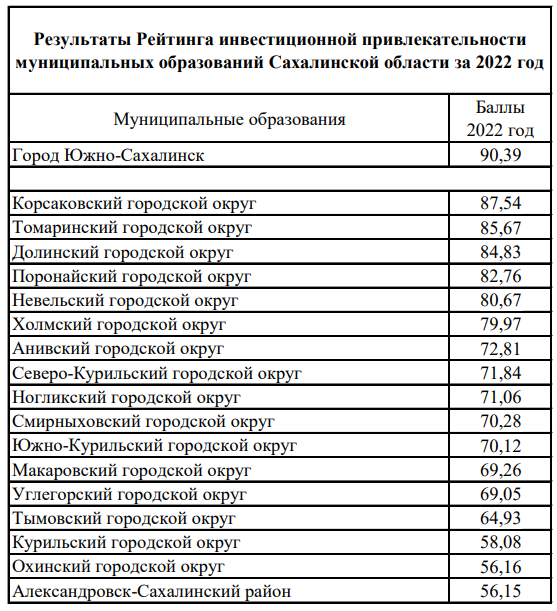 Рисунок 5 – Рейтинг инвестиционной привлекательности муниципальных образований Сахалинской области за 2022гг. [7]Как видно из рисунка 5, за 2022 г. выросла инвестиционная привлекательность почти всех муниципальных образований Сахалинской области. Корсаковский городской округ все еще занимает первое место среди муниципальных образований, а его балл вырос на 7,51. Томаринский и Долинский городской округ также сохранили свои позиции, а их показатель вырос на 15,5 и 14,7 соответственно. Поронайский городской округ поднялся с 15 строчки рейтинга на 4, что связано с возобновлением добычи угля на Вахрушевском буроугольном месторождении, строительством детского развлекательного комплекса и комплекса для разведения крупного рогатого скота. Однако, рейтинг Охинского городского округа упал и составил 56,16, что на 0,2 балла меньше, чем годом ранее. Результатом инвестиционной деятельности Сахалинской области является ввод в эксплуатацию новых объектов, среди которых производственные, рыборазводные и рыбообрабатывающие предприятия, а также социальные объекты, такие как поликлиника, медицинские центры, школы и детские сады.Важно также отметить, что Инвестиционная привлекательность Сахалинской области связана с рисками, потому необходимо провести анализ рисков Сахалинской области (таблица 2).Таблица 2 – Риски вложений инвестиций в Сахалинскую областьМожно сделать вывод, что инвестиции в Сахалинской области могут быть подвержены значительным рискам, и потенциальные инвесторы должны учитывать эти факторы при принятии решения.Таким образом, анализ инвестиционной активности Сахалинской области позволил выявить ряд проблем:1. Снижение объема инвестиций в добычу полезных ископаемых в структуре основного капитала;2. Необходимость разнообразия отраслей экономики, чтобы снизить зависимость от добычи полезных ископаемых;3. Инвестиционная привлекательность Охинского городского округа Сахалинской области в 2022 г. не выросла в отличие от остальных, а наоборот снизилась;4. Необходимость продолжения работы по привлечению инвесторов и реализации инвестиционных проектов для улучшения инвестиционного климата области.5. Природные, демографические и экономические риски.Проблема снижения объема инвестиций в добычу полезных ископаемых в структуре основного капитала решилась благодаря переходу управления проектом «Сахалин-1» к российскому оператору, что позволило возобновить работы на месторождении и восстановить добычу нефти и газа, а также отгрузку нефти и поставки газа потребителям Хабаровского края и северных районов Сахалинской области в полном объеме.Для решения всех остальных проблем необходимо повысить инвестиционную привлекательность Охинского городского округа. Повышение инвестиционной привлекательности муниципалитета может иметь положительный эффект на инвестиционную привлекательность всего региона.Охинский район – административно-территориальная единица (район), в границах которой вместо упразднённого одноимённого муниципального района образовано муниципальное образование городской округ «Охинский». Территория района занимает северную часть острова Сахалин, климат самый суровый по области. В этом районе проблемы с газоснабжением начались еще в 70-е годы из-за отработки нефтяных месторождений, и сейчас они остаются актуальными. Системы газоснабжения устарели и не могут обеспечить нужные объемы для новых потребителей.Следовательно, необходимо предпринять следующие меры:1. Газификация котельных и строительство газопроводов в Охинском городском округе.2. Предоставление поддержки потребителям при газификации жилого фонда.3. Организация поддержки инвесторов при использовании альтернативных источников газоснабжения.4. Расширение сети газопроводов и привлечение инвестиций для этого процесса.5. Разработка плана аварийного газоснабжения.Для повышения инвестиционной привлекательности области также рекомендуется продвижение туристического потенциала района. Большую популярность среди сахалинских туристов имеет маршрут вокруг полуострова Шмидта. Необходимо организовать маркетинговую кампанию, направленную на привлечение туристов в Охинский городской округ. Провести рекламные акции, создать туристические маршруты и предложить инвесторам возможность развития туристической инфраструктуры.Помимо всего прочего необходимо развитие инфраструктуры. Привлечь инвестиции для модернизации и развития инфраструктуры Охинского городского округа, что может включать в себя строительство новых дорог, жилых и коммерческих объектов, развитие энергетической и транспортной инфраструктуры. для повышения инвестиционной привлекательности области рекомендуется продвижение туристического потенциала района:Организовать маркетинговую кампанию, направленную на привлечение туристов в Охинский городской округ. Провести рекламные акции, создать туристические маршруты и предложить инвесторам возможность развития туристической инфраструктуры. Обустройство смотровой площадки и туристической тропы к памятнику истории - объекту культурного наследия федерального значения Первая русская нефтяная вышка 1910 года (вышка Зотова).Строительство этнокультурного центра в округе.Развитие инфраструктуры – строительство новых дорог, жилых и коммерческих объектов, развитие энергетической и транспортной инфраструктуры.Работа по продвижению инвестиционного потенциала области на международном уровне. Выгодное географическое положение Сахалинской области формирует перспективы развития внешнеэкономической деятельности в зоне Азиатско-Тихоокеанского региона. Наличие морских границ и близость к рынкам стран Юго-Восточной Азии определяет возможности привлечения иностранных инвестиций и повышения экспортного потенциала. Рекомендуется участие в международных выставках, конференциях и других мероприятиях.Организация деловых визитов представителей бизнес-сообщества и правительства Сахалинской области в другие страны с целью привлечения инвестиций и установления партнерских отношений.Развитие инновационной инфраструктуры для поддержки стартапов и разработки новых технологий. Например, инновационных центров, лабораторий и акселераторов. Также возможно привлечение экспертов и инвесторов из других регионов или стран для оценки и поддержки перспективных проектов в этой области. Таким образом, повышение инвестиционной привлекательности Охинского городского округа привлечет больше инвесторов, что в свою очередь позволит увеличить общий объем инвестиций в регион и способствовать росту ВРП. Реализация предложенных мероприятий также приведет к притоку капитала в различные секторы экономики, такие как туристическая и транспортная отрасль, созданию новых рабочих мест и развитию малого и среднего бизнеса, что в свою очередь увеличит доходы населения. Предложенные рекомендации позволят диверсифицировать экономику региона, снизив зависимость от добывающей промышленности, и обеспечить её устойчивое развитие в долгосрочной перспективе.Заключение. Таким образом, Сахалинская область имеет значительный потенциал для инвестиций в различные отрасли благодаря своим богатым природным ресурсам. Регион активно развивает не только добычу полезных ископаемых, но и другие отрасли, такие как транспорт и логистика, новая энергетика, строительство, инженерная инфраструктура, комфортная среда, промышленность и туризм. Создание министерства инвестиционной политики и разработка инвестиционной декларации демонстрируют государственную поддержку инвестиционной деятельности в регионе. Участие Сахалинской области в проекте «Сквозной инвестиционный поток» позволит оптимизировать процедуры предоставления земельных участков, подключения к инфраструктуре и получения разрешений на строительство, что позволяет говорить о высокой инвестиционной привлекательности Сахалинской области. Однако, регион сталкивается с рядом проблем и рисков, для решения которых, был предложен ряд рекомендаций, которые направлены на повышение инвестиционной привлекательности Сахалинской области. Предложенные рекомендации включают в себя развитие инфраструктуры, газификация, поддержка инвесторов и потребителей, продвижение туристического потенциала и минимизация рисков региона. Основной акцент сделан на повышение инвестиционной привлекательности Охинскиго городского округа, что позволит повысить инвестиционную привлекательность всего региона.Библиографический списокФедеральный закон от 25.02.1999 № 39-ФЗ «Об инвестиционной деятельности в Российской Федерации, осуществляемой в форме капитальных вложений» (ред. от 28.12.2022) [Электронный ресурс] // Консультант Плюс. – Режим доступа: https://www.consultant.ru/document/cons_doc_LAW_22142/Постановление Правительства Сахалинской области от 26 февраля 2020 года № 73 «О министерстве инвестиционной политики Сахалинской области» (в ред. Постановлений Правительства Сахалинской области от 28.07.2023 № 397) [Электронный ресурс] // Кодекс. – Режим доступа: https://docs.cntd.ru/document/561757420Распоряжение Губернатора Сахалинской области от 30.11.2021 № 237-р «Об утверждении инвестиционной декларации Сахалинской области») [Электронный ресурс] // Кодекс. – Режим доступа: https://docs.cntd.ru/document/577984185Ахтариева Л. Г. Современные подходы к оценке инвестиционной привлекательности регионов / Л.Г. Ахтариева // Вестн. УГНТУ. Наука, образование, экономика. Сер.: Экономика. – 2014. – №1 (7). – С. 233- 239.Инвестиции и инвестиционная деятельность: учебник / Л. И. Юзвович, М. С. Марамыгин, Е. Г. Князева, М. И. Львова, Ю. В. Куваева, М. В. Чудиновских, С. А. Дегтярев ; под общ. ред. Л. И. Юзвович ; Министерство науки и высшего образования Российской Федерации, Уральский государственный экономический университет. – Екатеринбург : Изд-во Урал. ун-та, 2021. – 498 с.Инвестиционная деятельность [Электронный ресурс] // Росстат. – Режим доступа: https://sakhalin.gov.ru/index.php?id=145 Муниципальный рейтинг инвестиционной привлекательности [Электронный ресурс] // Инвестиционный портал Сахалинской области. – Режим доступа: https://investinsakhalin.ru/investor/investitsionnyy-klimat/munitsipalnyy-reyting-investitsionnoy-privlekatelnosti.html Национальный инвестиционный рейтинг [Электронный ресурс] // Агентство стратегических инициатив. – Режим доступа: https://asi.ru/government_officials/rating/ Янгульбаева, Л. Ш. Сущность и экономическое содержание инвестиционной привлекательности региона / Л. Ш. Янгульбаева // Terra Economicus. – 2012. – Т. 10, № 3-2. – С. 143-148.ОпределениеАвтор/Источник«Инвестиционная привлекательность региона – это интегральный показатель, который определяется по совокупности ее экономических и финансовых показателей, показателей государственного, общественного, законодательного, политического и социального развития. Инвестиционная привлекательность определяет вектор движения физического, финансового, интеллектуального и человеческого капиталов в страну или за ее рубежи» [4].Ахтариева Л.Г. «Инвестиционная привлекательность тождественна понятию «инвестиционный климат» и включает в себя инвестиционный потенциал (объективные возможности государства) и инвестиционный риск (условия деятельности инвестора)» [5].Рейтинговое агентство RAEX «Инвестиционная привлекательность региона – это сформированное существующими рисками и устоявшимся инвестиционным потенциалом состояние региональной экономики, подтвержденное показателями рентабельности, реальности и перспективности финансовых инвестиций в социальное или экономическое развитие региона» [9].Янгульбаева Л.Ш. РискОписание рискаВероятность наступленияСтепень влиянияГеополитические рискиСахалинская область расположена вблизи границ с Японией и Китаем, что может привести к политическим напряжениям и конфликтам, влияющим на инвестиционную привлекательность региона.НизкаяВысокаяПриродные рискиСахалинская область подвержена природным бедствиям, таким как землетрясения, цунами и тайфуны, что может негативно сказаться на инфраструктуре и экономике региона.ВысокаяСредняяЭкологические рискиРазвитие нефтегазовой отрасли на острове может привести к экологическим проблемам, таким как загрязнение окружающей среды и ущерб для местной фауны и флоры, что может отпугнуть потенциальных инвесторов.СредняяВысокаяДемографические рискиНехватка экономически активного населения усугубляется естественной и миграционной убылью. Недостаток инженерных кадров, среднего рабочего звена (мастеров и бригадиров), рабочих массовых специальностей.ВысокаяВысокаяЭкономические рискиНеустойчивость мировых цен на энергоносители может снизить доходность инвестиций в нефтегазовую отрасль Сахалинской области, а также увеличить финансовые риски для компаний, работающих в этом секторе.ВысокаяВысокаяЗаконодательный рискИзменения в законодательстве, налоговой политике или правилах регулирования могут иметь негативное влияние на инвестиции в Сахалинскую область.НизкаяСредняяИнфраструктурный рискСахалинская область может столкнуться с риском недостаточной инфраструктуры, что может затруднить развитие бизнеса и увеличить операционные издержки.СредняяСредняя